Publicado en Canarias el 08/04/2021 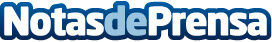 Binter abre nuevas rutas en Europa con vuelos  directos a cinco destinos de Italia y FranciaLa aerolínea canaria empezará a operar con Toulouse, Marsella, Lille, Turín y Venecia a partir de julio, contribuyendo a mejorar la conectividad directa de Canarias. También ha anunciado una nueva ruta directa con Tarragona, la décima con destinos nacionales fuera del Archipiélago. Los billetes pueden adquirirse desde hoy mismo con una promoción de lanzamiento a partir de 102,13 euros por trayecto para los destinos europeosDatos de contacto:Gabinete de Prensa de Binter618 31 73 58Nota de prensa publicada en: https://www.notasdeprensa.es/binter-abre-nuevas-rutas-en-europa-con-vuelos Categorias: Internacional Nacional Viaje Canarias Turismo Logística http://www.notasdeprensa.es